.Chorégraphie écrite pour la sortie du CHRISTMAS ALBUM le 12 novembre 2016 à Disneyland ParisIntro : 18 comptes[1-8] TOE STRUT FWD (RIGHT & LEFT), ROCK FWD, BACK, KICK[9-16] BACK, KICK, BACK, KICK, SLOW COASTER STEP, HITCH ¼ TURN[17-24] VINE TO RIGHT, TOUCH FWD, SIDE STEP, TOUCH FWD, SIDE ROCK[25-32] STEP FWD, HOLD (+ CLAP), ½ TURN, HOLD (+ CLAP), OUT OUT, HOLD, BODY ROLLTAG : A la fin du 5 ème mur (musical) à 3 :00, ajouter 2 comptes : BODY ROLLFaites un deuxième cercle avec les hanches avant de reprendre la danse au débutSTART AGAIN & ENJOY !!Baby It's Cold Outside (fr)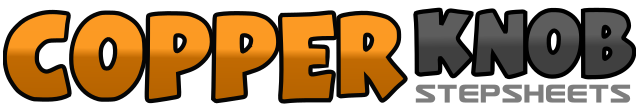 .......Compte:32Mur:4Niveau:Débutant.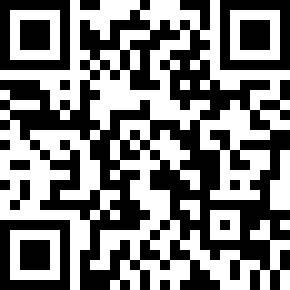 Chorégraphe:Séverine Fillion (FR) - Novembre 2016Séverine Fillion (FR) - Novembre 2016Séverine Fillion (FR) - Novembre 2016Séverine Fillion (FR) - Novembre 2016Séverine Fillion (FR) - Novembre 2016.Musique:Baby It's Cold Outside - Zachary Richard & Lina Boudreau : (Album: Le Christmas Album)Baby It's Cold Outside - Zachary Richard & Lina Boudreau : (Album: Le Christmas Album)Baby It's Cold Outside - Zachary Richard & Lina Boudreau : (Album: Le Christmas Album)Baby It's Cold Outside - Zachary Richard & Lina Boudreau : (Album: Le Christmas Album)Baby It's Cold Outside - Zachary Richard & Lina Boudreau : (Album: Le Christmas Album)........1-2Poser plante PD devant, poser talon D au sol3-4Poser plante PG devant, poser talon G au sol5-6Rock step D devant, revenir sur le PG7-8Poser PD derrière, Kick G devant (+ Snap des mains sur les côtés)1-2Poser PG derrière, Kick D devant (+ Snap des mains sur les côtés)3-4Poser PD derrière, Kick G devant (+ Snap des mains sur les côtés)5-7Poser PG derrière, PD à côté du PG, PG devant8Hitch genou D en pivotant ¼ tour à gauche 9 :001-3PD à droite, croiser PG derrière PD, PD à droite4Touch pointe PG devant (croisé devant PD)5-6Poser PG à gauche, Touch pointe PD devant (croisé devant PG)7-8Rock step D à droite, revenir appui sur le PG1-2Poser PD devant, Clap3-4Pivoter ½ tour à gauche (appui sur PG), Clap 3 :00&5-6Poser PD à droite (&), PG à gauche (5), pause (6)7-8Faites un cercle avec les hanches (dans le sens contraire des aiguilles d’une montre)